Алматы қ., Қазыбек би, 96, тел. 8 (727) 292 43 07 , e-mail: zakupbsnp@mail.ru	                           		    			            «01» июля  2020 г. Протоколитогов  закупа  способом запроса ценовых предложенийЦеновые предложения в установленный срок представили следующие  потенциальные поставщики:Потенциальные поставщики представили следующие цены:По результатам рассмотрения заявок принято, РЕШЕНИЕ:Ценовое предложение ТОО «IVD Holding» на основании п.112 «В случае, когда в закупе способом запроса ценовых предложений принимает участие один потенциальный поставщик, ценовое предложение и документы которого представлены в соответствии с пунктом 113 настоящих Правил, заказчик или организатор закупа принимает решение о признании такого потенциального поставщика победителем закупа»  признать победителем и заключить договор на сумму 1 156 040 (один миллион сто пятьдесят шесть тысяч сорок) тенге.Ценовое предложение ТОО «ТЦ Мастер» на основании п.112 «В случае, когда в закупе способом запроса ценовых предложений принимает участие один потенциальный поставщик, ценовое предложение и документы которого представлены в соответствии с пунктом 113 настоящих Правил, заказчик или организатор закупа принимает решение о признании такого потенциального поставщика победителем закупа»  признать победителем и заключить договор на сумму 615 280 (шестьсот пятнадцать тысяч двести восемьдесят) тенге.Ценовое предложение ИП «НАМ» на основании п.112 «В случае, когда в закупе способом запроса ценовых предложений принимает участие один потенциальный поставщик, ценовое предложение и документы которого представлены в соответствии с пунктом 113 настоящих Правил, заказчик или организатор закупа принимает решение о признании такого потенциального поставщика победителем закупа»  признать победителем и заключить договор на сумму 190000 (сто девяносто тысяч) тенге.Ценовое предложение ТОО «Локал Фарм» на основании п.112 «В случае, когда в закупе способом запроса ценовых предложений принимает участие один потенциальный поставщик, ценовое предложение и документы которого представлены в соответствии с пунктом 113 настоящих Правил, заказчик или организатор закупа принимает решение о признании такого потенциального поставщика победителем закупа»  признать победителем и заключить договор на сумму 2 638 000 (два миллиона шетьсот тридцать восемь тысяч) тенге.Присутствовавшие потенциальные поставщики - отсутствуют.Главный врач						С. Бейсенбеков«Қалалық жедел медициналық жәрдем ауруханасы» коммуналдық мемлекеттік кәсіпорны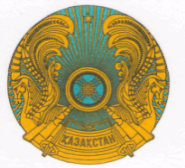 Алматы қаласының денсаулық сақтау басқармасыКоммунальное государственное предприятие «Городская больница скорой неотложной помощи»Управление общественного здоровья города Алматы№Наименование потенциального поставщикаПредставитель по доверенностиДата и время предоставления заявки на участие в конкурсе1ТОО «IVD Holding»Нурахунов Т.М.10-39 часов 29.06.2020 год2ТОО «ТЦ Мастер»Кузнецову Е.И.16-30 часов 29.06.2020 год3ИП «НАМ»Камиев К.Т.14-15 часов 30.06.2020 год4ТОО «Локал Фарм»Тлеубай Р.С.10-00 часов 01.07.2020 года№ лотаНаименование товараЕд.измРасчетная цена за ед. (тенге)Наименование потенциального поставщика, предложенная цена (тенге) за единицуНаименование потенциального поставщика, предложенная цена (тенге) за единицуНаименование потенциального поставщика, предложенная цена (тенге) за единицуНаименование потенциального поставщика, предложенная цена (тенге) за единицуНаименование потенциального поставщика, предложенная цена (тенге) за единицуНаименование потенциального поставщика, предложенная цена (тенге) за единицу№ лотаНаименование товараЕд.измРасчетная цена за ед. (тенге)ТОО «IVD Holding»ТОО «IVD Holding»ТОО «ТЦ Мастер»ИП «НАМ»ТОО «Локал Фарм»ТОО «Локал Фарм»1Тест на тропинин , для портативного флуоресцентного анализатора Finecareуп6900069000690002Тест на прокальцитонин для анализатора Finecareуп8000080000800003Зонд силиконовый для тотальной декомпрессии желудочно-кишечного тракта (Шалькова)шт292004Зонд силиконовый для остановки кровотечения из вен пищевода (Блекмора)шт29000190005Хлоропираминампула1216Перчатки хирургические стерильныепара437Перчатки хирургические стерильныепара438Перчатки хирургические пара стерильныепара439Набор  годового обслуживания СI 400+ без  ИСМнабор61528061528061528010Апертурашт939329393211HGB лампашт574085740812WBC резервуаршт13568513568513Силиконовая трубкашт3134313414Силиконовая трубкашт4693469315Трубочкашт104421044216Трубочкашт7828782817Трубочкашт104421044218Трубочкашт5213521319Трубочкашт104421044220Трубочкашт2679267921Силиконовая трубочкашт313103131022Плата давленияшт391416391416